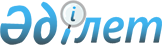 Шет аудандық мәслихатының 2014 жылғы 23 желтоқсандағы XXVII сессиясының "2015-2017 жылдарға арналған аудандық бюджет туралы" № 27/229 шешіміне өзгерістер енгізу туралыҚарағанды облысы Шет аудандық мәслихатының 2015 жылғы 5 тамыздағы № 31/276 шешімі. Қарағанды облысының Әділет департаментінде 2015 жылғы 24 тамызда № 3388 болып тіркелді

      Қазақстан Республикасының 2008 жылғы 4 желтоқсандағы Бюджет кодексіне, Қазақстан Республикасының 2001 жылғы 23 қаңтардағы "Қазақстан Республикасындағы жергілікті мемлекеттік басқару және өзін - өзі басқару туралы" Заңына сәйкес аудандық мәслихат ШЕШІМ ЕТТІ: 

      1. 

Шет аудандық мәслихатының 2014 жылғы 23 желтоқсандағы XXVII сессиясының "2015-2017 жылдарға арналған аудандық бюджет туралы" № 27/229 шешіміне (нормативтік құқықтық актілердің мемлекеттік тіркеу Тізілімінде № 2917 болып тіркелген, 2015 жылғы 15 қаңтардағы "Шет шұғыласы" № 2 (10.518) газетінде, "Әділет" ақпараттық-құқықтық жүйесінде 2015 жылғы 7 сәуірде жарияланған), келесі өзгерістер енгізілсін:

      1 тармақ келесі редакцияда мазмұндалсын:



      "1. 2015-2017 жылдарға арналған аудандық бюджет № 1, 2, 3, 4, 5, 6, 7 қосымшаларға сәйкес, оның ішінде 2015 жылға келесі көлемдерде бекітілсін:



      1) кірістер – 4505898 мың теңге, оның ішінде:



      салықтық түсімдер бойынша – 2048822 мың теңге; 



      салықтық емес түсімдер бойынша – 23804 мың теңге ;



      негізгі капиталды сатудан түсетін түсімдер – 5408 мың теңге;



      ресми трансферттерден түсетін түсімдер – 2427864 мың теңге;



      2) шығындар – 4 664543 мың теңге; 



      3) таза бюджеттік кредиттеу – 40892 мың теңге, оның ішінде:



      бюджеттік кредиттер – 59460 мың теңге;



      бюджеттік кредиттерді өтеу – 18568 мың теңге;



      4) қаржы активтерімен операциялар бойынша сальдо – 0 мың теңге:



      қаржы активтерін сатып алу – 0 мың теңге;



      мемлекеттік қаржы активтерін сатудан түсетін түсімдер – 0 мың теңге;



      5) бюджет тапшылығы (профициті) – алу 40892 мың теңге;



      6) бюджет тапшылығын қаржыландыру (профицитін пайдалану) – 40892 мың теңге;



      қарыздар түсімі – 59460 мың теңге; 



      қарыздарды өтеу – 18568 мың теңге;



      бюджет қаражатының пайдаланылатын қалдықтары – 168000 мың теңге.";



      көрсетілген шешімге 1 қосымша осы шешімге қосымшаға сәйкес жаңа редакцияда мазмұндалсын.

      2. 

Осы шешім 2015 жылдың 1 қаңтарынан бастап қолданысқа енгізіледі.

  

2015 жылға арналған аудандық бюджет
					© 2012. Қазақстан Республикасы Әділет министрлігінің «Қазақстан Республикасының Заңнама және құқықтық ақпарат институты» ШЖҚ РМК
				

      Сессия төрағасы,

аудандық мәслихаттың хатшысы Ә. Смағұлұлы

Аудандық мәслихаттың 

2015 жылғы 5 тамыздағы 

XXXІ сессиясының № 31/276 шешіміне 

қосымша

Аудандық мәслихаттың 

2014 жылғы 23 желтоқсандағы 

XXVII сессиясының № 27/229 шешіміне 

1 қосымша

Санаты 

 

Санаты 

 

Санаты 

 

Санаты 

 Соммасы

 (мың теңге)

 

 Сыныбы

 Сыныбы

 Сыныбы

 Соммасы

 (мың теңге)

 

 Ішкі сыныбы

 Ішкі сыныбы

 Соммасы

 (мың теңге)

 

 Атауы

 Соммасы

 (мың теңге)

 

 1

 2

 3

 4

 І. Кiрiстер

 4505898

 

1

 Салықтық түсімдер

 2048822

 01

 Табыс салығы

 394404

 2

 Жеке табыс салығы

 394404

 03

 Әлеуметтiк салық

 398432

 1

 Әлеуметтiк салық

 398432

 04

 Меншікке салынатын салықтар

 1191958

 1

 Мүлікке салынатын салықтар

 1140351

 3

 Жер салығы

 5260

 4

 Көлік құралдарына салынатын салық

 44238

 5

 Бiрыңғай жер салығы

 2109

 05

 Тауарларға, жұмыстарға және қызметтерге салынатын ішкі салықтар 

 57532

 2

 Акциздер

 4215

 3

 Табиғи және басқа ресурстарды пайдаланғаны үшін түсетін түсімдер

 42093

 4

 Кәсіпкерлік және кәсіби қызметті жүргізгені үшін алынатын алымдар

 11224

 08

 Заңдық мәнді іс-әрекеттерді жасағаны және (немесе) оған уәкілеттігі бар мемлекеттік органдар немесе лауазымды адамдар құжаттар бергені үшін алынатын міндетті төлемдер

 6496

 1

 Мемлекеттік баж

 6496

 

2

 Салықтық емес түсiмдер

 23804

 01

 Мемлекеттік меншіктен түсетін кірістер

 2080

 06

 Басқа да салықтық емес түсiмдер

 21724

 1

 Басқа да салықтық емес түсiмдер

 21724

 

3

 Негізгі капиталды сатудан түсетін түсімдер

 5408

 03

 Жердi және материалдық емес активтердi сату

 5408

 1

 Жерді сату

 5408

 

4

 Трансферттердің түсімдері 

 2427864

 02

 Мемлекеттiк басқарудың жоғары тұрған органдарынан түсетiн трансферттер

 2427864

 2

 Облыстық бюджеттен түсетiн трансферттер

 2427864

 

Функционалдық топ

 

Функционалдық топ

 

Функционалдық топ

 

Функционалдық топ

 

Функционалдық топ

 Сомасы (мың теңге)

 Кіші функция 

 Кіші функция 

 Кіші функция 

 Кіші функция 

 Сомасы (мың теңге)

 Бюджеттік бағдарламалардың әкімшісі

 Бюджеттік бағдарламалардың әкімшісі

 Бюджеттік бағдарламалардың әкімшісі

 Сомасы (мың теңге)

 Бағдарлама

 Бағдарлама

 Сомасы (мың теңге)

 Атауы

 Сомасы (мың теңге)

 II. Шығындар

 4 664 543

 

01

 Жалпы сипаттағы мемлекеттiк қызметтер 

 608209

 1

 Мемлекеттiк басқарудың жалпы функцияларын орындайтын өкiлдi, атқарушы және басқа органдар

 500556

 112

 Аудан (облыстық маңызы бар қала) мәслихатының аппараты

 20420

 001

 Аудан (облыстық маңызы бар қала) мәслихатының қызметін қамтамасыз ету жөніндегі қызметтер

 20120

 003

 Мемлекеттік органның күрделі шығыстары

 300

 122

 Аудан (облыстық маңызы бар қала) әкімінің аппараты

 106860

 001

 Аудан (облыстық маңызы бар қала) әкімінің қызметін қамтамасыз ету жөніндегі қызметтер

 80289

 003

 Мемлекеттік органның күрделі шығыстары

 1900

 100

 Қазақстан Республикасы Үкіметінің төтенше резерві есебінен іс-шаралар өткізу

 24671

 123

 Қаладағы аудан, аудандық маңызы бар қала, кент, ауыл, ауылдық округ әкімінің аппараты

 373276

 001

 Қаладағы аудан, аудандық маңызы бар қала, кент, ауыл, ауылдық округ әкімінің қызметін қамтамасыз ету жөніндегі қызметтер

 358382

 022

 Мемлекеттік органның күрделі шығыстары

 14894

 2

 Қаржылық қызмет

 12820

 459

 Ауданның (облыстық маңызы бар қаланың) экономика және қаржы бөлімі

 12820

 003

 Салық салу мақсатында мүлікті бағалауды жүргізу

 1500

 010

 Жекешелендіру, коммуналдық меншікті басқару, жекешелендіруден кейінгі қызмет және осыған байланысты дауларды реттеу 

 11320

 5

 Жоспарлау және статистикалық қызмет

 1000

 459

 Ауданның (облыстық маңызы бар қаланың) экономика және қаржы бөлімі

 1000

 061

 Бюджеттік инвестициялар және концессия мәселелері бойынша құжаттаманы сараптау және бағалау, бюджеттік инвестициялардың іске асыруына бағалау жүргізу

 1000

 9

 Жалпы сипаттағы өзге де мемлекеттік қызметтер

 93833

 459

 Ауданның (облыстық маңызы бар қаланың) экономика және қаржы бөлімі

 36972

 001

 Ауданның (облыстық маңызы бар қаланың) экономикалық саясаттын қалыптастыру мен дамыту, мемлекеттік жоспарлау,бюджеттік атқару және коммуналдық меншігін басқару саласындағы мемлекеттік саясатты іске асыру жөніндегі қызметтер 

 36372

 015

 Мемлекеттік органның күрделі шығыстары

 600

 486

 Ауданның (облыстық маңызы бар қаланың) жер қатынастары, сәулет және қала құрылысы бөлімі

 23787

 001

 Жергілікті деңгейде жер қатынастары, сәулет және қала құрылысын реттеу саласындағы мемлекеттік саясатты іске асыру жөніндегі қызметтер

 22187

 003

 Мемлекттік органның күрделі шығыстары

 1600

 492

 Ауданның (облыстық маңызы бар қаланың) тұрғын үй-коммуналдық шаруашылық, жолаушылар көлігі, автомобиль жолдары және тұрғын үй инспекциясы бөлімі

 18351

 001

 Жергілікті деңгейде тұрғын үй-коммуналдық шаруашылық, жолаушылар көлігі, автомобиль жолдары және тұрғын үй инспекциясы саласындағы мемлекеттік саясатты іске асыру жөніндегі қызметтер

 18351

 494

 Ауданның (облыстық маңызы бар қаланың) кәсіпкерлік және өнеркәсіп бөлімі

 14723

 001

 Жергілікті деңгейде кәсіпкерлікті және өнеркәсіпті дамыту саласындағы мемлекеттік саясатты іске асыру жөніндегі қызметтер

 14628

 003

 Мемлекеттік органның күрделі шығыстары

 95

 

02

 Қорғаныс

 10199

 1

 Әскери мұқтаждар

 650

 122

 Аудан (облыстық маңызы бар қала) әкімінің аппараты

 10199

 005

 Жалпыға бірдей әскери міндетті атқару шеңберіндегі іс-шаралар

 10199

 

03

 Қоғамдық тәртіп, қауіпсіздік, құқықтық, сот, қылмыстық-атқару қызметі

 2190

 9

 Қоғамдық тәртіп және қауіпсіздік саласындағы өзге де қызметтер

 2190

 492

 Ауданның (облыстық маңызы бар қаланың) тұрғын үй-коммуналдық шаруашылық, жолаушылар көлігі, автомобиль жолдары және тұрғын үй инспекциясы бөлімі

 2190

 021

 Елдi мекендерде жол қозғалысы қауiпсiздiгін қамтамасыз ету

 2190

 

04

 Бiлiм беру

 2 848 482

 1

 Мектепке дейiнгi тәрбие және оқыту

 238599

 464

 Ауданның (облыстық маңызы бар қаланың) білім бөлімі

 238599

 009

 Мектепке дейінгі тәрбие мен оқыту ұйымдарының қызметін қамтамасыз ету

 167957

 040

 Мектепке дейінгі білім беру ұйымдарында мемлекеттік білім беру тапсырысын іске асыруға

 70642

 2

 Бастауыш, негізгі орта және жалпы орта білім беру

 2477454

 123

 Қаладағы аудан, аудандық маңызы бар қала, кент, ауыл, ауылдық округ әкімінің аппараты

 7523

 005

 Ауылдық жерлерде балаларды мектепке дейін тегін алып баруды және кері алып келуді ұйымдастыру

 7523

 464

 Ауданның (облыстық маңызы бар қаланың) білім бөлімі

 2469931

 003

 Жалпы білім беру

 2437018

 006

 Балаларға қосымша білім беру 

 32913

 4

 Техникалық және кәсіптік орта білімнен кейінгі білім беру

 28333

 464

 Ауданның (облыстық маңызы бар қаланың) білім бөлімі

 28333

 018

 Кәсіптік оқытуды ұйымдастыру

 28333

 9

 Бiлiм беру саласындағы өзге де қызметтер

 104 096

 464

 Ауданның (облыстық маңызы бар қаланың) білім бөлімі

 99 030

 001

 Жергілікті деңгейде білім беру саласындағы мемлекеттік саясатты іске асыру жөніндегі қызметтер

 14 535

 005

 Ауданның (облыстық маңызы бар қаланың) мемлекеттік білім беру мекемелер үшін оқулықтар мен оқу-әдiстемелiк кешендерді сатып алу және жеткізу

 32 339

 015

 Жетім баланы (жетім балаларды) және ата-аналарының қамқорынсыз қалған баланы (балаларды) күтіп-ұстауға қамқоршыларға (қорғаншыларға) ай сайынға ақшалай қаражат төлемі

 11644

 067

 Ведомстволық бағыныстағы мемлекеттік мекемелерінің және ұйымдарының күрделі шығыстары 

 40 512

 467

 Ауданның (облыстық маңызы бар қаланың) құрылыс бөлімі

 5 066

 037

 Білім беру объектілерін салу және реконструкциялау

 5 066

 

06

 Әлеуметтiк көмек және әлеуметтiк қамсыздандыру

 162397

 2

 Әлеуметтiк көмек

 134310

 123

 Қаладағы аудан, аудандық маңызы бар қала, кент, ауыл, ауылдық округ әкімінің аппараты

 14980

 003

 Мұқтаж азаматтарға үйінде әлеуметтік көмек көрсету

 14980

 451

 Ауданның (облыстық маңызы бар қаланың) жұмыспен қамту және әлеуметтік бағдарламалар бөлімі

 119330

 002

 Жұмыспен қамту бағдарламасы

 43031

 004

 Ауылдық жерлерде тұратын денсаулық сақтау, білім беру, әлеуметтік қамтамасыз ету, мәдениет, спорт және ветеринар мамандарына отын сатып алуға Қазақстан Республикасының заңнамасына сәйкес әлеуметтік көмек көрсету

 8400

 005

 Мемлекеттік атаулы әлеуметтік көмек 

 14350

 006

 Тұрғын үйге көмек көрсету

 1508

 007

 Жергілікті өкілетті органдардың шешімі бойынша мұқтаж азаматтардың жекелеген топтарына әлеуметтік көмек

 7319

 010

 Үйден тәрбиеленіп оқытылатын мүгедек балаларды материалдық қамтамасыз ету

 353

 016

 18 жасқа дейінгі балаларға мемлекеттік жәрдемақылар

 29782

 017

 Мүгедектерді оңалту жеке бағдарламасына сәйкес, мұқтаж мүгедектерді міндетті гигиеналық құралдармен және ымдау тілі мамандарының қызмет көрсетуін, жеке көмекшілермен қамтамасыз ету 

 9628

 052

 Ұлы Отан соғысындағы Жеңістің жетпіс жылдығына арналған іс-шараларды өткізу

 4959

 9

 Әлеуметтiк көмек және әлеуметтiк қамтамасыз ету салаларындағы өзге де қызметтер

 28087

 451

 Ауданның (облыстық маңызы бар қаланың) жұмыспен қамту және әлеуметтік бағдарламалар бөлімі

 28087

 001

 Жергілікті деңгейде халық үшін әлеуметтік бағдарламаларды жұмыспен қамтуды қамтамасыз етуді іске асыру саласындағы мемлекеттік саясатты іске асыру жөніндегі қызметтер 

 23506

 011

 Жәрдемақыларды және басқа да әлеуметтік төлемдерді есептеу, төлеу мен жеткізу бойынша қызметтерге ақы төлеу

 2514

 021

 Мемлекеттік органның күрделі шығыстары

 235

 050

 Мүгедектердің құқықтарын қамтамасыз ету және өмір сүру сапасын жақсарту жөніндегі іс-шаралар жоспарын іске асыру

 1832

 

07

 Тұрғын үй-коммуналдық шаруашылық

 324632

 1

 Тұрғын үй шаруашылығы

 52028

 123

 Қаладағы аудан, аудандық маңызы бар қала, кент, ауыл, ауылдық округ әкімінің аппараты

 8852

 007

 Аудандық маңызы бар қаланың, кенттің, ауылдың, ауылдық округтің мемлекеттік тұрғын үй қорының сақталуын ұйымдастыру

 8852

 464

 Ауданның (облыстық маңызы бар қаланың) білім бөлімі

 6000

 026

 Жұмыспен қамту 2020 жол картасы бойынша қалаларды және ауылдық елді мекендерді дамыту шеңберінде объектілерді жөндеу 

 6000

 467

 Ауданның (облыстық маңызы бар қаланың) құрылыс бөлімі

 26126

 003

 Коммуналдық тұрғын үй қорының тұрғын үйін жобалау, және (немесе) салу, реконструкциялау 

 19626

 004

 Инженерлік-коммуникациялық инфрақұрылымды жобалау, дамыту және (немесе) жайластыру

 6500

 492

 Ауданның (облыстық маңызы бар қаланың) тұрғын үй-коммуналдық шаруашылық, жолаушылар көлігі, автомобиль жолдары және тұрғын үй инспекциясы бөлімі

 11050

 002

 Мемлекеттiк қажеттiлiктер үшiн жер учаскелерiн алып қою, соның iшiнде сатып алу жолымен алып қою және осыған байланысты жылжымайтын мүлiктi иелiктен айыру

 410

 004

 Азаматтардың жекелген санаттарын тұрғын үймен қамтамасыз ету

 9000

 031

 Кондаминиум объектілеріне техникалық паспорттар дайындау

 1000

 033

 Инженерлік-коммуникациялық инфрақұрылымды жобалау, және (немесе) жайластыру

 640

 2

 Коммуналдық шаруашылық

 65779

 123

 Қаладағы аудан, аудандық маңызы бар қала, кент, ауыл, ауылдық округ әкімінің аппараты

 35073

 014

 Елді мекендерді сумен жабдықтауды ұйымдастыру

 35073

 467

 Ауданның (облыстық маңызы бар қаланың) құрылыс бөлімі

 24186

 006

 Сумен жабдықтау және су бұру жүйесін дамыту 

 24186

 492

 Ауданның (облыстық маңызы бар қаланың) тұрғын үй-коммуналдық шаруашылық, жолаушылар көлігі, автомобиль жолдары және тұрғын үй инспекциясы бөлімі

 6520

 026

 Ауданның (облыстық маңызы бар қаланың) коммуналдық меншігіндегі жылу желілерін пайдалануды ұйымдастыру

 6520

 3

 Елді-мекендерді абаттандыру

 206825

 123

 Қаладағы аудан, аудандық маңызы бар қала, кент, ауыл, ауылдық округ әкімінің аппараты

 203996

 008

 Елді мекендерді сумен жабдықтауды ұйымдастыру

 64627

 009

 Елді мекендердің санитариясын қамтамасыз ету

 11173

 010

 Жерлеу орындарын ұстау және туыстары жоқ адамдарды жерлеу

 156

 011

 Елді мекендерді абаттандыру мен көгалдандыру

 128040

 492

 Ауданның (облыстық маңызы бар қаланың) тұрғын үй-коммуналдық шаруашылық, жолаушылар көлігі, автомобиль жолдары және тұрғын үй инспекциясы бөлімі

 2829

 016

 Елдi мекендердiң санитариясын қамтамасыз ету

 329

 018

 Елді мекендерді абаттандыру мен көгалдандыру

 2500

 

08

 Мәдениет, спорт, туризм және ақпараттық кеңістiк

 348251

 1

 Мәдениет саласындағы қызмет

 207457

 123

 Қаладағы аудан, аудандық маңызы бар қала, кент, ауыл, ауылдық округ әкімінің аппараты

 1000

 006

 Жергілікті деңгейде мәдени-демалыс жұмыстарын қолдау

 1000

 455

 Ауданның (облыстық маңызы бар қаланың) мәдениет және тілдерді дамыту бөлімі

 205957

 003

 Мәдени-демалыс жұмысын қолдау

 205957

 467

 Ауданның (облыстық маңызы бар қаланың) құрылыс бөлімі

 500

 011

 Мәдениет объектілерін дамыту

 500

 2

 Спорт

 12750

 465

 Ауданның (облыстық маңызы бар қаланың) дене шынықтыру және спорт бөлімі 

 12750

 001

 Жергілікті деңгейде дене шынықтыру және спорт саласындағы мемлекеттік саясатты іске асыру жөніндегі қызметтер

 3414

 004

 Мемлекеттік органның күрделі шығыстары

 941

 005

 Ұлттық және бұқаралық спорт түрлерін дамыту

 257

 006

 Аудандық (облыстық маңызы бар қалалық) деңгейде спорттық жарыстар өткiзу

 3949

 007

 Әртүрлi спорт түрлерi бойынша аудан (облыстық маңызы бар қала) құрама командаларының мүшелерiн дайындау және олардың облыстық спорт жарыстарына қатысуы

 4189

 3

 Ақпараттық кеңiстiк

 91604

 455

 Ауданның (облыстық маңызы бар қаланың) мәдениет және тілдерді дамыту бөлімі

 76904

 006

 Аудандық (қалалық) кiтапханалардың жұмыс iстеуi

 76904

 456

 Ауданның (облыстық маңызы бар қаланың) ішкі саясат бөлімі

 14700

 002

 Мемлекеттік ақпараттық саясат жүргізу жөніндегі қызметтер

 14700

 9

 Мәдениет, спорт, туризм және ақпараттық кеңiстiктi ұйымдастыру жөнiндегi өзге де қызметтер

 36440

 455

 Ауданның (облыстық маңызы бар қаланың) мәдениет және тілдерді дамыту бөлімі

 10954

 001

 Жергілікті деңгейде тілдерді және мәдениетті дамыту саласындағы мемлекеттік саясатты іске асыру жөніндегі қызметтер

 10954

 456

 Ауданның (облыстық маңызы бар қаланың) ішкі саясат бөлімі

 25486

 001

 Жергілікті деңгейде ақпарат, мемлекеттілікті нығайту және азаматтардың әлеуметтік сенімділігін қалыптастыру саласында мемлекеттік саясатты іске асыру жөніндегі қызметтер

 15439

 003

 Жастар саясаты саласында іс-шараларды іске асыру

 9855

 006

 Мемлекеттік органның күрделі шығыстары

 192

 

10

 Ауыл, су, орман, балық шаруашылығы, ерекше қорғалатын табиғи аумақтар, қоршаған ортаны және жануарлар дүниесін қорғау, жер қатынастары

 165449

 1

 Ауыл шаруашылығы

 61196

 459

 Ауданның (облыстық маңызы бар қаланың) экономика және қаржы бөлімі

 19263

 099

 Мамандардың әлеуметтік көмек көрсетуі жөніндегі шараларды іске асыру

 19263

 462

 Ауданның (облыстық маңызы бар қаланың) ауыл шаруашылығы бөлімі

 14724

 001

 Жергілікті деңгейде ауыл шаруашылығы саласындағы мемлекеттік саясатты іске асыру жөніндегі қызметтер

 14724

 473

 Ауданның (облыстық маңызы бар қаланың) ветеринария бөлімі

 27209

 001

 Жергілікті деңгейде ветеринария саласындағы мемлекеттік саясатты іске асыру жөніндегі қызметтер

 11261

 006

 Ауру жануарларды санитарлық союды ұйымдастыру

 4500

 007

 Қаңғыбас иттер мен мысықтарды аулауды және жоюды ұйымдастыру

 2078

 008

 Алып қойылатын және жойылатын ауру жануарлардың, жануарлардан алынатын өнімдер мен шикізаттың құнын иелеріне өтеу

 9070

 010

 Ауыл шаруашылығы жануарларын сәйкестендіру жөніндегі іс-шараларды өткізу

 300

 6

 Жер қатынастары

 3250

 486

 Ауданның (облыстық маңызы бар қаланың) жер қатынастары, сәулет және қала құрылысы бөлімі

 3250

 007

 Жердi аймақтарға бөлу жөнiндегi жұмыстарды ұйымдастыру

 3250

 9

 Ауыл, су, орман, балық шаруашылығы, қоршаған ортаны қорғау және жер қатынастары саласындағы басқа да қызметтер

 101003

 473

 Ауданның (облыстық маңызы бар қаланың) ветеринария бөлімі

 101003

 011

 Эпизоотияға қарсы іс-шаралар жүргізу

 101003

 

11

 Өнеркәсіп, сәулет, қала құрылысы және құрылыс қызметі

 26841

 2

 Сәулет, қала құрылысы және құрылыс қызметі

 26841

 467

 Ауданның (облыстық маңызы бар қаланың) құрылыс бөлімі

 18911

 001

 Жергілікті деңгейде құрылыс саласындағы мемлекеттік саясатты іске асыру жөніндегі қызметтер

 18911

 486

 Ауданның (облыстық маңызы бар қаланың) жер қатынастары, сәулет және қала құрылысы бөлімі

 7930

 004

 Аудан аумағының қала құрылысын дамыту және елді мекендердің бас жоспарларының схемаларын әзірлеу

 7930

 

12

 Көлiк және коммуникация

 137503

 1

 Автомобиль көлiгi

 132390

 123

 Қаладағы аудан, аудандық маңызы бар қала, кент, ауыл, ауылдық округ әкімінің аппараты

 117020

 013

 Аудандық маңызы бар қалаларда, кенттерде, ауылдарда, ауылдық округтерде автомобиль жолдарының жұмыс істеуін қамтамасыз ету

 117020

 492

 Ауданның (облыстық маңызы бар қаланың) тұрғын үй-коммуналдық шаруашылық, жолаушылар көлігі, автомобиль жолдары және тұрғын үй инспекциясы бөлімі

 15370

 023

 Автомобиль жолдарының жұмыс істеуін қамтамасыз ету

 15370

 9

 Көлік және коммуникациялар саласындағы басқа да қызметтер

 5113

 492

 Ауданның (облыстық маңызы бар қаланың) тұрғын үй-коммуналдық шаруашылық, жолаушылар көлігі, автомобиль жолдары және тұрғын үй инспекциясы бөлімі

 5113

 037

 Әлеуметтік маңызы бар қалалық (ауылдық), қала маңындағы және ауданішілік қатынастар бойынша жолаушылар тасымалдарын субсидиялау

 5113

 

13

 Басқалар

 30390

 3

 Кәсiпкерлiк қызметтi қолдау және бәсекелестікті қорғау

 5000

 494

 Ауданның (облыстық маңызы бар қаланың) кәсіпкерлік және өнеркәсіп бөлімі

 5000

 006

 Кәсіпкерлік қызметті қолдау

 5000

 9

 Басқалар

 25390

 459

 Ауданның (облыстық маңызы бар қаланың) экономика және қаржы бөлімі

 25390

 012

 Ауданның (облыстық маңызы бар қаланың) жергілікті атқарушы органының резерві 

 25390

 

16

 Қарыздарды өтеу

 18568

 1

 Қарыздарды өтеу

 18568

 459

 Ауданның (облыстық маңызы бар қаланың) экономика және қаржы бөлімі

 18568

 005

 Жергілікті атқарушы органның жоғары тұрған бюджет алдындағы борышын өтеу

 18568

 ІІІ. Таза бюджеттік кредиттеу

 40892

 Бюджеттік кредиттер

 59460

 

10

 Ауыл, су, орман, балық шаруашылығы, ерекше қорғалатын табиғи аумақтар, қоршаған ортаны және жануарлар дүниесін қорғау, жер қатынастары

 59460

 1

 Ауыл шаруашылығы

 59460

 459

 Ауданның (облыстық маңызы бар қаланың) экономика және қаржы бөлімі

 59460

 018

 Мамандарды әлеуметтік қолдау шараларын іске асыруға берілетін бюджеттік кредиттер

 59460

 

Санаты 

 

Санаты 

 

Санаты 

 

Санаты 

 

Санаты 

 Сомасы (мың теңге)

 Сыныбы 

 Сыныбы 

 Сыныбы 

 Сыныбы 

 Сомасы (мың теңге)

 Ішкі сыныбы

 Ішкі сыныбы

 Ішкі сыныбы

 Сомасы (мың теңге)

 Атауы

 Сомасы (мың теңге)

 

1

 2

 3

 4

 5

 

5

 Бюджеттік кредиттерді өтеу

 18568

 01

 Бюджеттік кредиттерді өтеу

 18568

 1

 Мемлекеттік бюджеттен берілген бюджеттік кредиттерді өтеу

 18568

 IV. Қаржы активтерімен операциялар бойынша сальдо

 0

 Қаржы активтерін сатып алу

 0

 

Санаты 

 

Санаты 

 

Санаты 

 

Санаты 

 

Санаты 

 Сомасы (мың теңге)

 Сыныбы 

 Сыныбы 

 Сыныбы 

 Сыныбы 

 Сомасы (мың теңге)

 Ішкі сыныбы

 Ішкі сыныбы

 Ішкі сыныбы

 Сомасы (мың теңге)

 Атауы

 Сомасы (мың теңге)

 

1

 2

 3

 4

 5

 Мемлекеттік қаржы активтерін сатудан түсетін түсімдер

 0

 

Функционалдық топ

 

Функционалдық топ

 

Функционалдық топ

 

Функционалдық топ

 

Функционалдық топ

 Сомасы (мың теңге)

 Кіші функция 

 Кіші функция 

 Кіші функция 

 Кіші функция 

 Сомасы (мың теңге)

 Бюджеттік бағдарламалардың әкімшісі

 Бюджеттік бағдарламалардың әкімшісі

 Бюджеттік бағдарламалардың әкімшісі

 Сомасы (мың теңге)

 Бағдарлама 

 Бағдарлама 

 Сомасы (мың теңге)

 Атауы

 Сомасы (мың теңге)

 

1

 2

 3

 4

 5

 6

 V. Бюджет тапшылығы (профициті) 

 -40892

 VI. Бюджет тапшылығын қаржыландыру (профицитін пайдалану)

 40892

 